Мелкая моторика – это совокупность скоординированных действий мышечной, костной и нервной системы человека, зачастую в сочетании со зрительной системой в выполнении мелких, точных движений кистями и пальцами рук и ног. Часто понятие «мелкая моторика» используется такой термин как «ловкость».Развитию мелкой моторики следует уделять специальное внимание.Такое развитие положительно влияет на становление детской речи, повышает работоспособность ребёнка, внимательность, повышает активность, стимулирует интеллектуальную и творческую деятельность. Мелкая моторика – одна из сторон двигательной сферы. Простые движения рук помогают убрать напряжение не только с рук, но и с губ, снимает умственную усталость. Стимулируя мелкую моторику, мы активизируем различные зоны речи. В дальнейшем эти навыки ребёнку потребуются для использования движений (рисовать, писать, одеваться и так далее).  Начинающий дефектолог Бейсекеева З.Р. на своих занятиях использует различные виды  технологии  направленное  на развитие рук.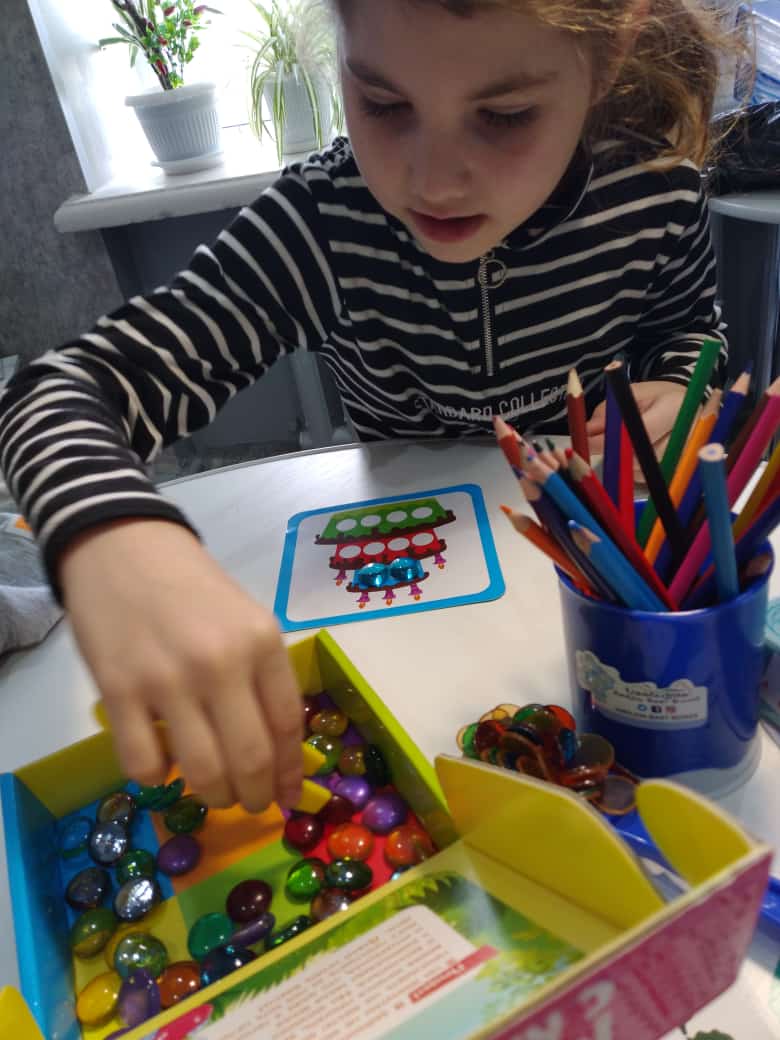 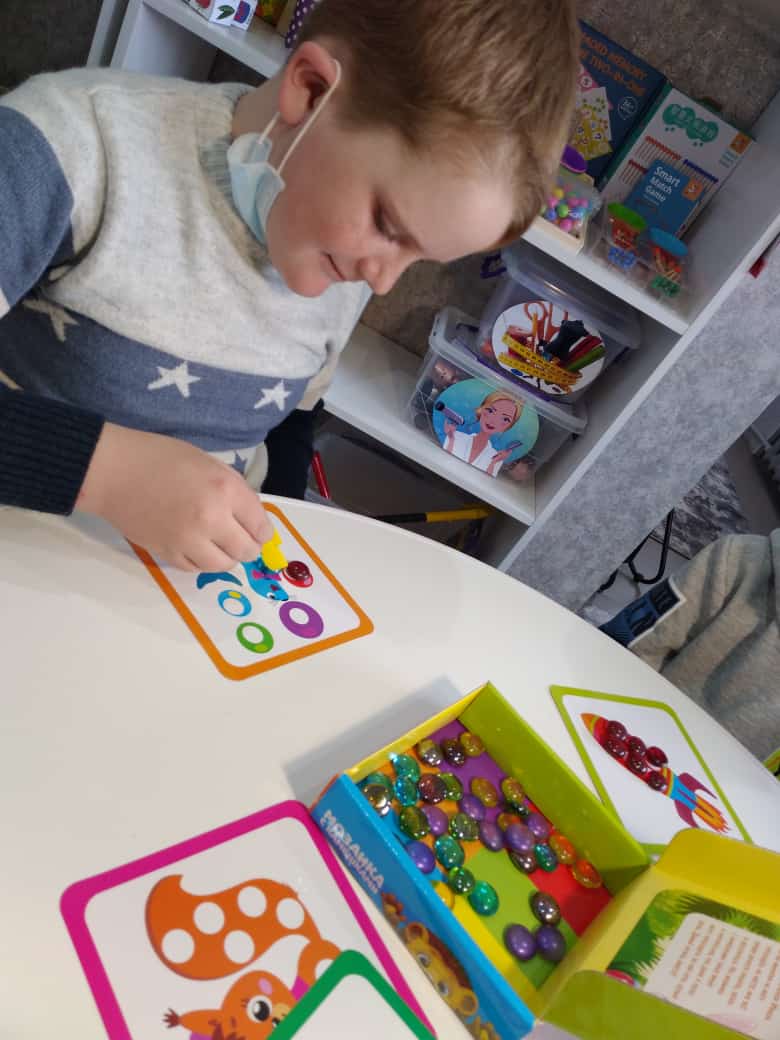 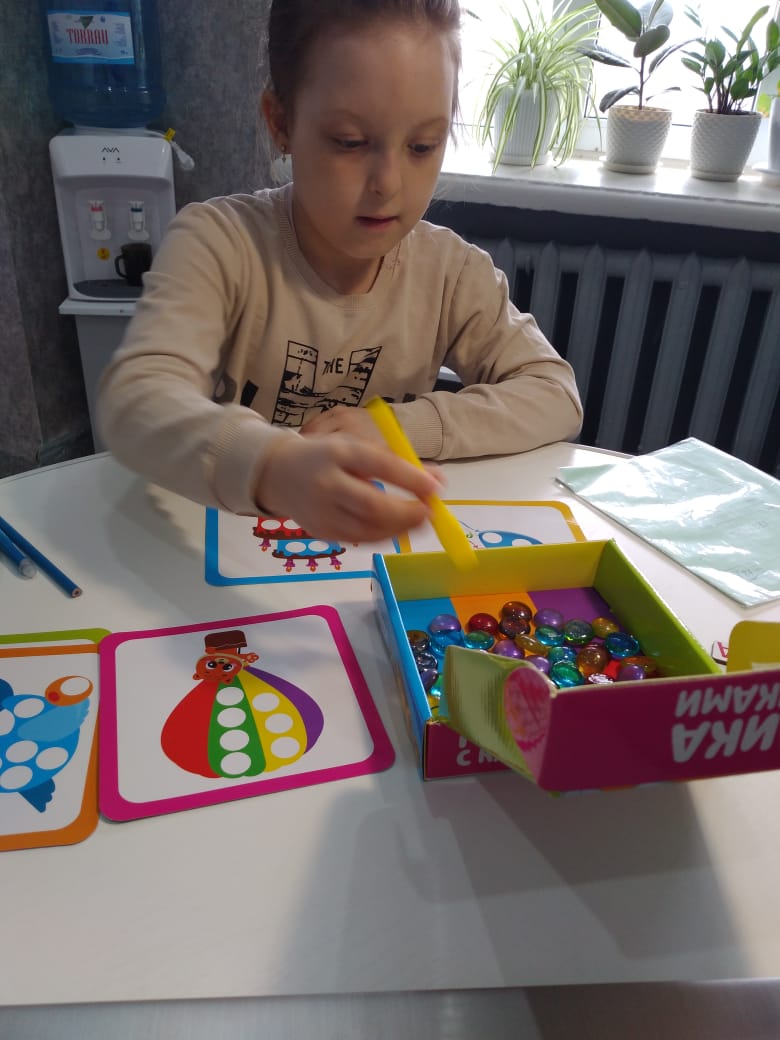 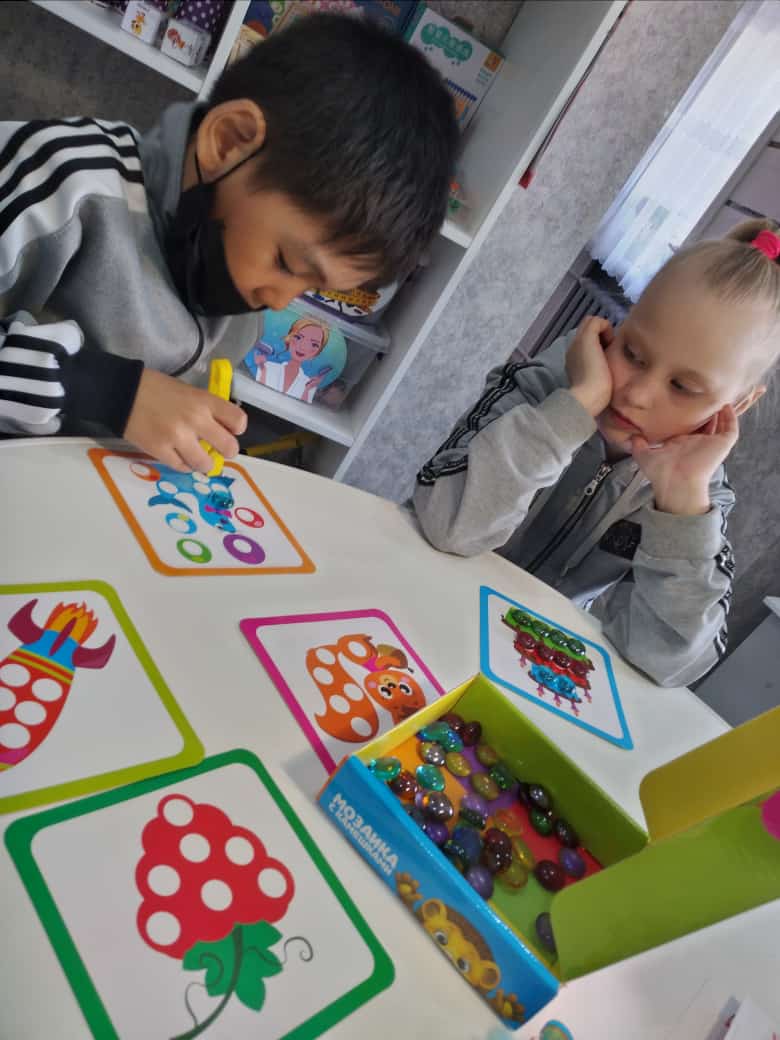 